DESIDERATA  POUR  LA SAISON  15-16A retourner au plus tard pour le 24 avril 2015à Yoann Clerc / Ch. des Crèches 3 / 1890 St-Maurice ou par mailPrénom + Nom :Remise à jour des coordonnées si différentes depuis juin 2014PREAMBULE Je serai toujours membre actif du club la saison prochaine (cotisation: 150.- pour les adultes / 100.- pour les juniors de dix-neuf ans et moins)Je désire devenir membre passif  la saison prochaine (cotisation : 25.-).Veuillez prendre note de ma démission dès la fin de la présente saison.ENTRAINEMENTSDans la mesure du possible, je désire m’entraîner...… une seule fois par semaine… deux fois par semaine… trois fois par semaine… de préférence à 17 heures … de préférence à 18 heures … de préférence à 20 heures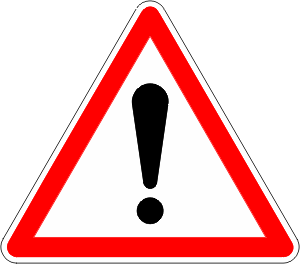     Je peux être disponible dès _________ heuresDans la mesure du possible, je désire m’entraîner...… le lundi… le mercredi… le vendrediRemarques : ______________________________________________________________________________________________________________________________________________TAXES DE LA FEDERATION SWISS BADMINTON (FSB) Je désire une licence de la FSB qui me permettra de jouer dans une équipe de championnat suisse et/ou de participer à des tournois officiels. Cette licence me coûtera 120.- pour les adultes.Je suis junior et j’obtiens automatiquement une licence de la FSB. Cette dernière est offerte par le club cette prochaine saison.Je désire une licence plus (je joue dans un autre club mais suis prêt à venir donner un coup de main au BC St-Maurice ou vice-versa)Je ne veux pas de licence mais devrait m’acquitter d’une participation pour la FSB d’un montant de 30.- .EQUIPES DE CHAMPIONNATJe désire faire partie d’une équipe de championnat interclubs et m’engage, sauf raison grave, à être présent(e) à tous les matchs. Je fais passer le club de badminton avant toutes mes autres activités récréatives.Je désire faire partie d’une équipe de championnat interclubs, mais il se peut que  je ne puisse pas garantir ma présence à tous les matchs.Je désire faire partie d’une équipe junior.Je ne veux faire partie d’aucune équipe.REMARQUES CONCERNANT LA SAISON ECOULEE OU LA FUTURE SAISON___________________________________________________________________________________________________________________________________________________________________________________________________________________________________________________________________________________________________________________________________________________________________Je certifie, par ma signature, avoir pris connaissance de mes obligations en tant que membre actif du club et en tant que joueur d'une équipe "interclubs" au verso de cette feuille.Signature :   __________________________Statut du membre d'une équipe de championnat interclubsinscription	Un joueur qui désire faire partie d'une équipe de championnat interclubs s'annonce au chef technique, si possible avant le 15 mai de la saison précédente et l'informe de la disponibilité dont il disposera lors dudit championnat.engagement	Un joueur qui s'engage à jouer dans une équipe de championnat interclubs est tenu, sauf raison grave, d'assurer sa place jusqu'à la fin de la saison.frais	Les frais de licence FSB sont, sauf décision extraordinaire du comité, à la charge des joueurs. Une licence commandée qui ne peut être annulée à la FSB doit être acquittée par le joueur même s'il n'en a plus besoin.	Le club se chargera de l'achat des volants de match et, si l'état des finances le permettent, participera aux frais de déplacement.entraînements	Un joueur faisant partie d'une équipe de championnat interclubs est tenu de participer, sauf raison grave, à tous les entraînements qui lui sont attribués. S'il ne peut, pour quelque raison que ce soit, participer à ces entraînements, il devra le signaler en début de saison au chef technique.    Statut du membre actifinscription	Un joueur qui désire participer à un entraînement doit effectuer sa demande au chef technique et doit être accepté par le comité.assiduité	Un membre actif doit assurer, sauf raison grave, sa participation à tous les entraînements. S'il ne peut participer à un ou plusieurs entraînements, il a l'obligation de prévenir son entraîneur le plus tôt possible. Un membre actif peut être radié du groupe après 5 absences injustifiées.comportement	Chaque membre actif doit, par son comportement, participer au bon déroulement de l'entraînement et respecter le matériel mis à disposition. Un membre qui n'agirait pas dans ce sens peut être, dans un premier temps, sommé de s'expliquer, puis si aucun arrangement n'est trouvé, radié du club par le comité.frais	Toute personne participant à un ou plusieurs entraînements se doit de payer la cotisation de membre actif ainsi que les frais inhérents à la consommation de volants à plumes. En cas de non paiement, un rappel lui sera envoyé: si le paiement n'est toujours pas effectué dans les délais demandés, le membre sera interdit d'entraînement jusqu'au paiement de la somme due.